The Inclusive Research Network is Looking for New Members 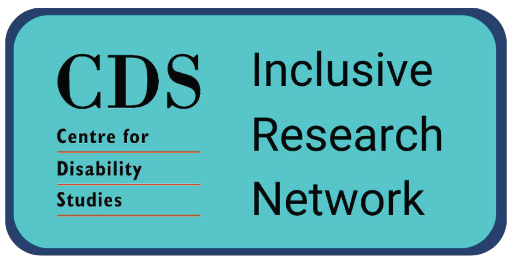 The Inclusive Research Network is a group of people who do research togetherWe call it the IRN for short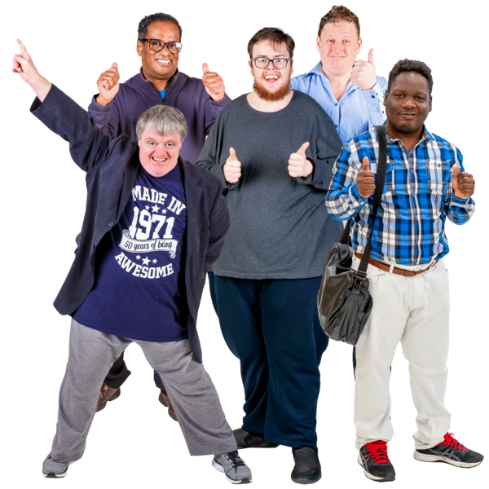 In the IRN we have people with and without intellectual disability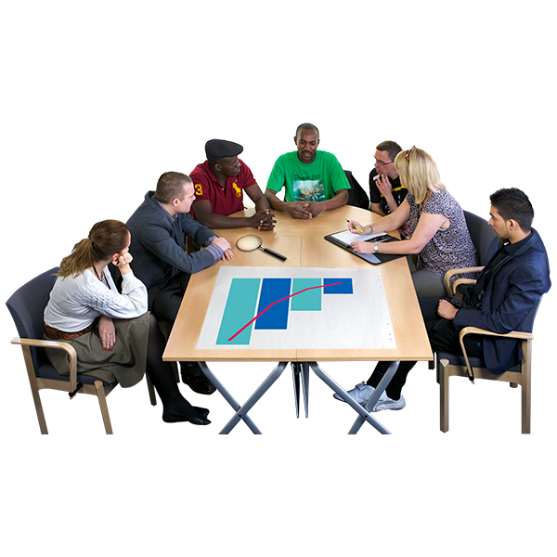 We work together to do research projects about topics that affect people with intellectual disability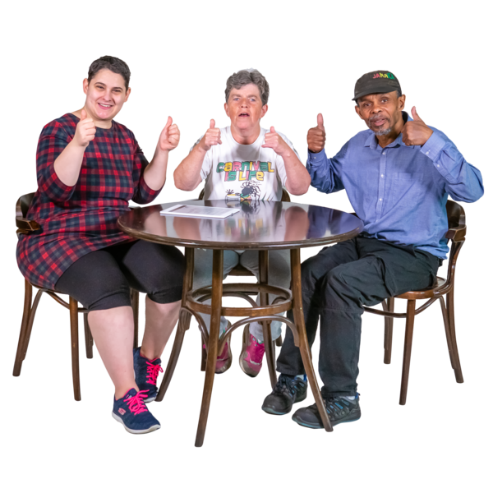 In our meetings we have discussions, listen to each other, socialise and have fun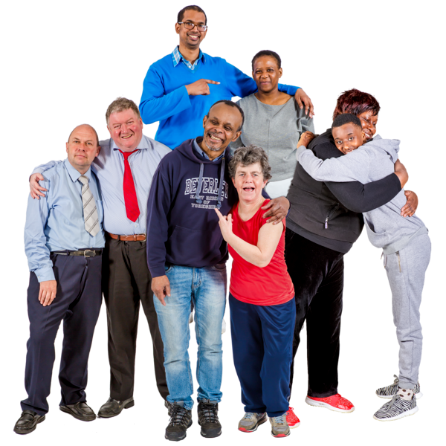 It’s a great way to meet new people and learn new skills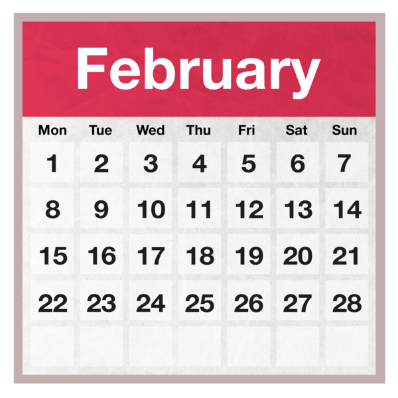 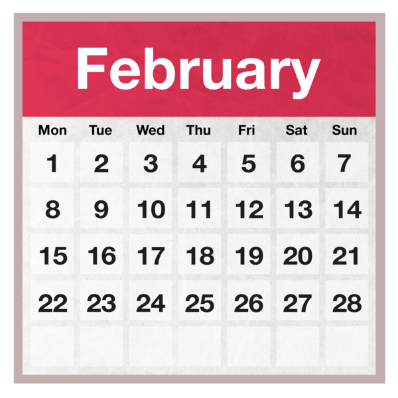 We meet on the 4th Thursday of every month at 1:00 – 3:00 PM 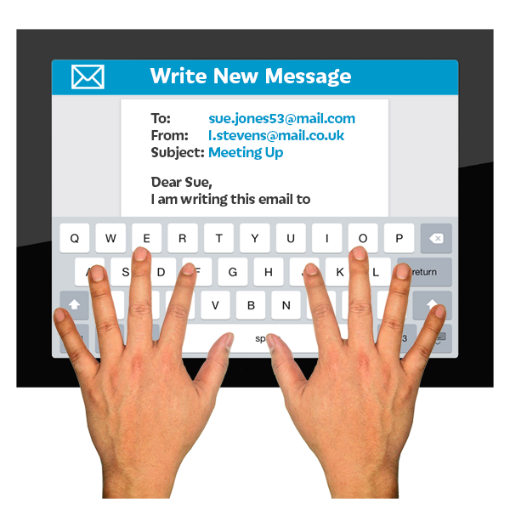 Want to join the IRN?Send an email to irn@cds.org.au Tell us your name and why you want to join! 